DOÇ. DR HAKAN ÖNİZ YAYINLAR:Uluslararası hakemli dergilerde yayınlanan makaleler (SCI & SSCI & Arts Hum.)Öniz, H.  (2019) Antalya-Kumluca Bronze Age Shipwreck 2019 studies—first analyses, Palestine Exploration Quarterly, 151:3-4, 172-183, DOI:10.1080/00310328.2019.1700640.Oniz, H. (2019), A new Bronze Age shipwreck along with ingots in the West of Antalya - Preliminary Result, PALESTINE EXPLORATION QUARTERLY 2019, VOL. 151, NO. 1, 3-14.ISSN: 0031-0328 (Print) 1743-1301 (Online), https://doi.org/10.1080/00310328.2019.15794673 Q1 https://www.scimagojr.com/journalsearch.php?q=76311&tip=sid&clean=0Oniz, H. (2018), Harbour of Soli-Pompeiopolis: Recent Underwater Archaeological Research. New research from Soli-Pompeiopolis harbour, International Journal of Nautical Archaeology, 47.2. Q1 (www.scimagojr.com/journalsearch.php?q=86313&tip=sid&clean=0)Oniz, H. (2016), Demre Beymelek Gölü’nde Sualtında Kalmış Liman ve Yapı Formları. Adalya (19), 151-168.Öniz, H., Kaya, H., Aydıngün, Ş. (2014), “A Harbour Structure at Beylikdüzü, İstanbul”, International Journal of Nautical Archaeology, 43.1, 179-184. Doi: 10.1111/10959270.12048 Q1 (www.scimagojr.com/journalsearch.php?q=86313&tip=sid&clean=0)Oniz, H., Stefanile M. (2016). Three funerary steles from the Sea of Side, Turkey. Archaeologia Maritima Mediterranea - An International Journal on Underwater Archaeology (13), 117-127.           Q2(https://www.scimagojr.com/journalsearch.php?q=21100202513&tip=sid&clean=0)Öniz, H. (2014), “Multi-Holed Stone Anchors Antalya / Turkey – , Archaeologia Maritima Mediterranea - An International Journal on Underwater Archaeology - 11, 2014, Pisa-Roma, 13-24. Q2(https://www.scimagojr.com/journalsearch.php?q=21100202513&tip=sid&clean=0)Öniz, H. (2012), “One Holed Stone Anchors from the coast of Antalya / Turkey – , Archaeologia Maritima Mediterranea - An International Journal on Underwater Archaeology - 9, 2012, Pisa-Roma, 111-124.                                                                                                                                                  Q2(https://www.scimagojr.com/journalsearch.php?q=21100202513&tip=sid&clean=0)Uluslararası bilimsel toplantılarda sunulan ve bildiri kitabında (Proceedings) basılan bildiriler : Denker, A. Öniz, H. (2018), Ancient Shipyard On Turkey’s Dana Island: Its 3d Modelling with Photogrammetry And Computer Graphics, The International Archives of the Photogrammetry, Remote Sensing and Spatial Information Sciences, Volume XLII-2, 2018 ISPRS TC II Mid-term Symposium “Towards Photogrammetry 2020”, 4–7 June 2018, Riva del Garda, Italy.Denker, A. Oniz,H. (2018), “Reconstruction of the Lost Great Temples of Ionia”. SOMA 2015 Proceedings of the 19th Symposium on Mediterranean Archaeology Antalya-Turkey (Ed.M.Arslan), Archaeopress, 19-26.Öniz, H. (2017), A shipyard on Dana Island – Cilicia, SKYLLIS 2017-1, 4-15.Öniz, H., Sütçüoğlu, O. (2017), Early Examples On The Protection of Underwater Cultural Heritage: Osman Hamdi Bey and Ottoman Government In 19th Century, SKYLLIS 2017-1, 97-104. Öniz, H. (2017), Stone Sarcophagi As The Filling Materials Of The Breakwater Of Ancient Side – Turkey, SKYLLIS 2017-1, 83-86. Denker, A., Öniz, H. (2016). Reconstruction of the Lost Temples of Palmyra. SOMA 2014 Proceedings of the 18th Symposium on Mediterranean Archaeology Wroclaw-Poland, 24-26 April 2014, Archaeopress, Oxford, 1-6. Stanislawski B., Aydıngün, Ş., Öniz, H. (2016). Project: “Constantinople/İstanbul-Küçükçekmece - The Destination Port Of The Way From The Varangians To The Greeks, A Centre Of 'Byzantinization' Of The Rus' Community” - Aims, Sources And Objectives. SOMA 2014 Proceedings of the 18th Symposium on Mediterranean Archaeology Wroclaw-Poland, 24-26 April 2014,Archaeopress, Oxford, 56-65. Öniz H. (2016). About the Submerged Prehistoric Sites in Turkey: Dam Constructions. SOMA 2014 Proceedings of the 18th Symposium on Mediterranean Archaeology Wroclaw-Poland, 24-26 April 2014, 76-85.Oniz, H., Aydıngün, Ş., Güldogan, E. (2015), “Archaeological Excavation at Istanbul's Lake Küçükçekmece –  15th Symposium on Mediterranean Underwater Archaeology, BAR 2695, London. 407-410. Denker, A., Oniz, H., (2015), “The legend of Mound Nemrud: Commagene Kingdom 3D Reconstruction of the archaeological remains of the Holy Sanctary on Mound Nemrud”, 15th Symposium on Mediterranean Underwater Archaeology, BAR 2695, London. 1081-1088.Oniz, H., Underwater Cultural Heritage - Its Value in the Diving Industry Avrupa Birligi toplantı raporu formunda yayınlanmıstır.. Green Bubble Open Work Shop – Universita Politecnica delle Marche.Oniz, H. (2010), “Six Anchorages west of Antalya-Turkey” 14th Symposium on Mediterranean Underwater Archaeology, BAR 2555, London. 147-152.  Aydıngün Ş., Güldogan E., Heyd V., Öniz H., Yügrük Planken Ü. (2010),  Küçükçekmece Göl Havzası Ilk Dönem Kazı Çalısmaları (2009 yılı). 32 Kazı Sonuçları Toplantısı KTB Yayınları, 3(3267-3), 46-57. Yazılan uluslararası kitaplar veya kitaplarda bölümÖniz, H. (2018), An Early Bridge to Europe: Submerged and Coastal Prehistory in Anatolia, Frontiers, Migrations, Anchorages. Seminars and Theses from the Erasmus Mundus Master’s Course in Catania “TEMA - Territoires Européens Master” (2011-2017), (Edited by Paolo Militello and Melania Nucifora),  New Digital Frontiers srl, Palermo 92-105. (Session in the Book)Oniz, H. (2018), Turkey – Gateway Between Asia and Europe, Oceans of Archaeology, (Edited By Anders Fischer and Lisbeth Pedersen), Moesgaard Museum/ Jutland archaeology Society Publications 101, Hojbjerg, 100-106.Öniz, H. (2017), Amphorae of Eastern Mediterranean”, Archaeopress, Oxford.Ulusal hakemli dergilerde yayımlanan makaleler :Öniz, H., Karademir, M. (2016). Antalya Kıyıları Arkeolojik Sualtı Araştırmaları Üzerine Bir Değerlendirme. Selçuk Üniversitesi Sosyal Bilimler Meslek Yüksekokulu Dergisi - 41. Yıl Özel Sayısı (19), 243-259. Öniz, H., Beşaltı K. (2016). Geç Hitit Denizciliği İçin Muhtemel Bir Örnek: Karatepe KUBABA Sanat Tarihi ve Tarih Dergisi, 73-81. Öniz, H., Sütçüoğlu O. (2016). Sualtı Kültür Mirası, Osmanlı İmparatorluğu ve Osman Hamdi Bey. Arkeoloji ve Sanat, 241-248.Öniz, H. (2016). Akdeniz Kıyıları Arkeolojik Sualtı Araştırmaları. ANMED Anadolu Akdenizi Arkeoloji Haberleri (2016-14), 155-161.Öniz, H. (2015), “Antalya İli Gazipaşa, Alanya, Serik ve Kumluca Kıyıları Arkeolojik Sualtı Araştırması , ANMED Sayı 13, 144-150.Öniz, H. (2015), “Serik Kıyıları Örneği ve Antalya Kıyılarında Arkeolojik Sualtı Araştırmaları”, TINA Denizcilik Arkeolojisi Dergisi 1, 85-91.Öniz, H. (2015), “Side Antik Kenti Mendireği”, TINA Denizcilik Arkeolojisi Dergisi 1, 58-63.Öniz, H., (2015), “UNESCO Sualtı Arkeolojisi UNITWIN Network "2.Afrika Ülkeleri Sualtı Arkeolojisi Egitim Programı" Turkce/Ingilizce. TINA Denizcilik Arkeolojisi Dergisi (2015-3), 97- 106.Öniz, H., Özdaş. H. (2015), “2014 Yılı Adrasan Tabak Batığı Kazı Çalışmaları”, ANMED Sayı 13, 218-221.Özdaş, H., Öniz, H. (2015), “Adrasan Tabak Batığı Sualtı Kazı Çalışmaları” TINA Denizcilik Arkeolojisi Dergisi, Sayı 2, 32-33.Öniz, H. (2014), “İstanbul’un Sualtı Kültür Mirasına İlişkin”, Arkeoloji ve Sanat, Sayı 146. Aydıngün, Ş; Heyd, V., Öniz, H., Güldoğan, E. (2014), “İstanbul Tarih Öncesi Araştırmalarından Tunç Çağı Verileri” Arkeoloji ve Sanat, Sayı 145.Yazılan ulusal kitaplar veya kitaplarda bölümÖniz, H. (2018) (Editör ve yazarlardan biri), Akdeniz’in En Büyük Antik Tersanesi: Dana Adası, Arkeoloji ve Sanat Yayınları, Istanbul.Öniz, H. (2018) (Editör ve yazarlardan biri), Black Sea Archaeology, Arkeoloji ve Sanat Yayınları, Istanbul.Öniz, H. (2018) (Editör ve yazarlardan biri), Sualtı Kültür Mirasının Korunması (Protection of Underwater Cultural Heritage), Arkeoloji ve Sanat Yayınları, Istanbul. Öniz, H. (2017), Doğu Akdeniz’de Amphoralar, Arkeoloji ve Sanat Yayınları, Istanbul.Aydıngün, Ş., Heyd, V., Güldoğan, E., Öniz, H. (2014), “Istanbul’un Batısında Kalan Son Höyük: Selimpaşa”, Armizzi, Engin Özgen’e Armağan, Asitan Kitap, Ankara (47-55).Öniz, H. (2009), Temel Sualtı Arkeolojisi, Arkeoloji ve Sanat Yayınları, İstanbul.Önde gelen uluslararası yayınevleri tarafından yayımlanan kitap editörlüğüÖniz, H., Stanislawski B.(2016). Proceedings of the 18th Symposium on Mediterranean Archaeology Wroclaw - Poland, 24-26 April 2014. Archaepress Archaeology Publishing Ltd, Militello, P.M., Öniz, H. (Editörler) (2015), Proceedings of 15th Symposium on Mediterranean Archaeology, Catania; 2 Volume; 1093 Page; Archaeopress  BAR International Series 2695 I; 2695 II London.B. Stanislawski, Öniz, H. (2014) “The proceedings of 7st International Underwater Research Symposium”, (Wroclaw, 20-22 March 2013) – Archaeology and Ethnology Institute in Wroclaw  –Archaeopress-London. Morozova, Y., Oniz, H. (Editörler) (2013), Proceedings of 14th Symposium on Mediterranean Archaeology (Kiev, 23-25 April 2010) BAR Archaeopress-London Archaeopress-2555 London.   Uluslararası hakemli dergilerde yayımlanan vaka takdimi :Öniz, H., Kulekcioglu, C. (2011), “Review of The 15th Symposium on Mediterranean Archaeology” E-Conservation Magazine, No.19. 27-31. www.e-conservation.com/content/view/995 ULUSLAR ARASI SEMPOZYUM “PROCEEDINGS” EDİTÖRLÜKLERİ Öniz H.  (2016), International Journal of Environment and Geoinformatics (IJEGEO) VOLUME 2, ISSUE 3. IJEGEO - Istanbul Universitesi DBF.Çiçek, B.A., Oniz, H., (Editörler) The proceedings of 2nd International Underwater Research Symposium (Famagusta, 20-22 March 2008) – Eastern Mediterranean University, Famagusta 2008.Oniz, H. (Editör) Proceedings of 12th Symposium on Mediterranean Archaeology, (Famagusta, 5-8 March 2008)– BAR Archaeopress-1909 London 2009. Öniz H. (2009), Proceedings od the 12th Symposium on Mediterranean Archaeology, SOMA2008, Famagusta. BAR British Archaeopress. Öniz H. (2009), 13. Sualtı Bilim ve Teknoloji Toplantısı - Uluslararası Kıbrıs Üniversitesi.Uluslararası Kıbrıs Üniversitesi Yayını.Çiçek, B.A., Oniz, H., (Editörler) The proceedings of 3rd International Underwater Research Symposium (Famagusta, 19-21 March 2009) – Eastern Mediterranean University, Famagusta 2009.Çiçek, B.A., Oniz, H., (Editörler) The proceedings of 4th International Underwater Research Symposium (Famagusta, 18-20 March 2010) – Eastern Mediterranean University, Famagusta 2010.Oniz, H., Aslan, E. (Editörler) Proceedings of 13th Symposium on Mediterranean Archaeology, (Konya, 23-24 April 2009)– BAR Archaeopress-2200 London 2011.Çiçek, B.A., Oniz, H., Tözer, K.D. (Editörler) The proceedings of 5th International Underwater Research Symposium (Famagusta, 17-19 March 2011) – Eastern Mediterranean University, Famagusta 2011.Oniz, H., Çiçek, B.A. (Editörler) The proceedings of 6th International Underwater Research Symposium (Antalya, 17-18 May 2012) – GATAB, Antalya 2012.Uluslararası bilimsel toplantılarda sunulan ve özet kitabında (Abstarcts) basılan bildiriler :Öniz, H. (2018), “Dana Island Shipyard and Underwater Research of the Cilicia Coast 2017” 19th Internatioal Congress of Classical Archaeology Cologne/Bonn (Germany), 22-26 May 2018. Öniz, H. (2018), “Mersin-Silifke-Dana Island Shipyard”, III. International Eurasian Maritime History Congress, 10-11 May 2018.Oniz, H. (2016), New Discoveries from the Rough Cilicia Underwater Research: Shipwrecks, Harbours and a Shipyard. 10th International Underwater Research Symposium "Black Sea Archaeology", 39.Oniz, H., Karademir M. (2016),  Underwater Research at the Coast of Alanya. 10th International Underwater Research Symposium "Black Sea Archaeology".Oniz, H. (2016), Antalya ve Mersin Kıyılarında Yeni Kesifler. 19. Sualtı Bilim ve Teknoloji Toplantısı. Öniz H. (2015), An ancient shipyard: Silifke Dana Island. 19th SOMA Symposium, 20-20.Stanislawski B., Aydıngun S., Oniz, H. (2015), Rus's Quarter in Constantinople. 19TH SOMA SYMPOSIUM - ANTALYA, 49.Oniz, H. (2013), “Ancient Harbours and Anchorages of Antalya” 7th International Underwater Research Symposium (20-22 March 2013 Wroclaw), Wroclaw Ethnology and Archaeology Inst. Wroclaw. 12.Denker, A., Oniz, H. (2013) “The World’s Four Great Ionic Temples”  17th Symposium on Mediterranean Underwater Archaeology (25-27 April 2013 Moscow), Institute of Oceanology-Russian Academy of Science, Moscow. 5.Oniz, H. (2013) “Antalya Underwater Archaeology Research –  17th Symposium on Mediterranean Underwater Archaeology (25-27 April 2013 Moscow), Institute of Oceanology-Russian Academy of Science, Moscow. 2.Oniz, H. (2012), “Shipwrecks from Antalya Underwater Archaeology Researches” 16th Symposium on Mediterranean Underwater Archaeology (1-3 March 2012 Florence), Florence University. 64.Aydingun, S., Oniz, H., Guldogan, E., Heyd, V. (2010) “Excavation at Istanbul Kucukcekmece Lake, 14th Symposium on Mediterranean Underwater Archaeology – Kiev University.Oniz, H. (2010) “Antalya-Kemer Underwater Research”, 14th Symposium on Mediterranean Underwater Archaeology – Kiev University,Denker, A., Arikan, A.C., Oniz, H. (2010), “3D Reconstruction of the late Bronze Age Longships with Computer Graphic Methods”	14th Symposium on Mediterranean Underwater Archaeology – Kiev University.Aydingun, S., Oniz, H. (2010), “The Excavation of the Harbours of İstanbul Bathonea”, In Poseidons Reich XV, (19-21 February 2010, Wien), Deguwa, Wien. 1.Oniz, H. (2010), “A serious risk on Underwater Cultural Heritage: Coastal development of Cities” Conference on Issues and Study of Preservation of Maritime Heritage of Russia – (27-30 October .Petersburg), Ministry of Culture of Russia-Museum of World Ocean, Kalilingrad.  98.Aydingun, S., Oniz,H. (2008)	“Trade and Production Relations on Istanbul-Kucukcekmece lake Archaeological Remains”   International Symposium `Trade and Production through the Ages` - Konya ` Selcuk University. Zoroglu, L., Oniz, H. (2007), “Ancient Quey of Kelenderis – Aydıncık/Mersin”, 11th Symposium on Mediterranean Archaeology (24-29 April 2007 Istanbul), ITU, İstanbul. Ulusal bilimsel toplantılarda sunulan ve özet kitabında (Abstarcts) basılan bildiriler :Öniz, H. (2010),  “Güney Antalya Kıyıları Arkeolojik Sualtı Araştırması”  SBT2010 - 14.Sualtı Bilim ve Teknoloji Toplantısı – Akdeniz Üniversitesi, Antalya. 105. Aydingun, S., Oniz, H. (2010),  “Küçükçekmece Göl Havzası 2010 yılı Küçük Liman Kazısı SBT2010 14.Sualtı Bilim ve Teknoloji Toplantısı – Akdeniz Üniversitesi, Antalya. 106. Denker, A., Oniz, H. (2010),  “Amfora ve Antik Vazoların Bilgisayarlı Grafik Yöntemleriyle Üç Boyutlu Rekonstrüksiyonu” SBT2010 14.Sualtı Bilim ve Teknoloji Toplantısı – Akdeniz Üniversitesi, Antalya. 107. Ulusal bilimsel toplantılarda sunulan ve bildiri kitaplarında basılan bildiriler:Öniz, H., Aydıngün, Ş., Dönmez, G. (2018), “Avılar Kıyılarında Denizel Arkeoloji Çalışmaları”, International Symposium on Avcılar – Istanbul (Eds: Ş.Aydıngün, Y.Benli, A.Enez), Avcılar Belediyesi Yayınları 221-228.Öniz, H., Dönmez, G. (2017), “Silifke Dana Adası Antik Tersane Çalışmaları – 2017”, Sualtı Bilim ve Teknoloji Toplantısı – SBT 2017 Bildiri Kitabı (eds. Hayat Erkanal, Vasıf Şahoğu, İrfan Tuğcu), ANKÜSAM Yayınları No 3, 91-105.Aydıngün, Ş., Özdemir, O., Öniz, H. (2017), “Göl Suları Çekilince – Büyükçekmece”, Sualtı Bilim ve Teknoloji Toplantısı – SBT 2017 Bildiri Kitabı (eds. Hayat Erkanal, Vasıf Şahoğu, İrfan Tuğcu), ANKÜSAM Yayınları No 3, 21-31.Öniz, H. (2017), “Antalya ve Mersin Kıyılarında Yeni Keşifler – 2016”, Sualtı Bilim ve Teknoloji Toplantısı – SBT 2016 Bildiri Kitabı (ed. Dilek Şahin), Sinop Üniversitesi Yayınları, 64-68.Aydıngün Ş., Güldogan E., Heyd V., Öniz H., Yügrük Planken Ü. (2009),  2008 Yılı İstanbul Tarih Öncesi Çağlar Yüzey Araştırması, 27. Araştırma Sonuçları Toplantısı, 3, 273-288. Oniz, H. (2009) “Antalya-Kemer Sualtı Araştırmaları- SBT2009-12. Sualtı Bilim ve Teknolojileri Toplantısı – Uluslararası Kıbrıs Üniversitesi, Lefkoşa. 3-13.Oniz, H. (2009) ”2009 Yılı Istanbul Küçükçekmece Liman Kazısı” SBT2009-12. Sualtı Bilim ve Teknolojileri Toplantısı – Uluslararası Kıbrıs Üniversitesi, Lefkoşa. 29-32.Zoroglu, L., Oniz, H. (2009) “2009 Yılı Kelenderis Limanı (Mersin-Aydıncık) Sualtı Kazısı SBT2009-12. Sualtı Bilim ve Teknolojileri Toplantısı – Uluslararası Kıbrıs Üniversitesi, Lefkoşa. 33-37.Denker, A., Arıkan, A.C., Oniz, H. (2009) “Antik Gemilerin Bilgisayarlı Grafik Yöntemleriyle Üç Boyutlu Rekonstrüksiyonu” SBT2009-12. Sualtı Bilim ve Teknolojileri Toplantısı – Uluslararası Kıbrıs Üniversitesi, Lefkoşa. 38-42.Zoroglu, L., Oniz, H. (2008)  “2008 yılı Mersin-Aydıncık Kelenderis Antik Kenti Liman Kazısı”  SBT2008 12. Sualtı Bilim ve Teknolojileri Toplantısı– Ege Universitesi, İzmir.  Aydıngun, S. Oniz, H.(2008)  “Istanbul Küçükçekmece Gölü Arkeolojik Tespit Çalışmaları” SBT2008 12. Sualtı Bilim ve Teknolojileri Toplantısı  – Ege Universitesi, İzmir.  Denker, A., Oniz, H. (2008)  “Doğu Akdeniz Sualtı Arkeolojik Batıklarının Bilgisayarlı Grafik Yöntemiyle 3 Boyutlu Rekonstruksiyonu”  SBT2008 12. Sualtı Bilim ve Teknolojileri Toplantısı – Ege Universitesi, İzmir.  Zoroglu, L., Oniz, H. (2007) “2007 yılı Kelenderis Limanı (Aydıncık-Mersin) Sualtı Çalışmaları” SBT2007 11. Sualtı Bilim ve Teknolojileri Toplantısı – Koc Universitesi, İstanbul. 22-25.Zoroglu, H., Oniz, H. (2006)  “Kelenderis Limanı Sualtı Çalışmaları” SBT 2006 10. Sualtı Bilim ve Teknolojileri Toplantısı – GSU, İstanbul. 87-91.  Oniz, H., Zafer, N. (2006) “KKTC Karpaz Yarımadası -Kaleburnu Sualtı Araştırmaları” SBT2006 10. Sualtı Bilim ve Teknolojileri Toplantısı – GSU, İstanbul. 111-114.CEYDA ÖZTOSUN:The List of Publications:OZTOSUN, CEYDA, “Kemer Marine Sciences Week”, TINA Maritime Archaeology Periodical, TINA Turkish Underwater Archaeology Foundation, 2018, vol. 10, 161-163.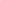 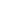 OZTOSUN, CEYDA, “17th International Underwater Days Scientific Activities Organized in this scope”, DergiPark, AMISOS, vol. 3, 2018, 279-303.OZTOSUN, CEYDA, “ICOMOS-ICUCH WORK-SHOP: Awareness on Underwater Cultural Heritage”, TINA Maritime Archaeology Periodical, TINA Turkish Underwater Archaeology Foundation, 2018, vol. 9, 110-111.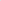 OZTOSUN, CEYDA, “Sualtı Kültürel Mirasının Korunması Hususunda Farkındalık Çalışmalarının Gerekliliği ve Öneriler (The Necessity of Awareness Studies on the Protection of Underwater Cultural Heritage and Suggestions)”, Sualtı Kültür Mirasının Korunması (The Protection of Underwater Cultural Heritage), Ed. Hakan Öniz, Arkeoloji ve Sanat Yayınları, 2018, 85-94.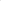 OZTOSUN, CEYDA, “16th International Underwater Days Scientific Activities Organized in this Scope”, DergiPark, AMISOS, Vol. 2, 2017, 131-155.Abstract Book:OZTOSUN, CEYDA, “Survey on High School Student at Coastal side of Turkey; Kemer/Antalya to measure their knowledge about Underwater Archaeology and how Underwater Cultural Heritage could be protected according to their opinion” 21st Symposium on Mediterranean Archaeology (SOMA 2017), Cadiz University, Cadiz/Spain, 2017.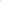 OZTOSUN, CEYDA, “Awareness on Coastal and Underwater Cultural Heritage Protection in the Public and Governmental Base, 10th International Symposium on Underwater Research” (ISUR 2017). Poster:OZTOSUN, CEYDA, Training Programs to Establish Underwater Cultural Heritage Infrastructure for the African Countries (Poster), International Exhibition Project on the „You Can Rescue Heritage” by ICOMOS ICORP, ICORP Turkey, YTÜ ICUS & GEA. Supported by Turkish National Commission for UNESCO, Exhibited on March, 2017, Oxford University, U.K., 2nd part of the exhibition will be on November, 2017 ICOMOS ADCOM 2017 Delhi, INDIA. OZTOSUN, CEYDA, Raising Youth Awareness on Coastal and Underwater Cultural Heritage Protection (Poster), International Exhibition Project on the „You Can Rescue Heritage” by ICOMOS ICORP, ICORP Turkey, YTÜ ICUS & GEA. Supported by Turkish National Commission for UNESCO, Exhibited on March, 2017, Oxford University, U.K., 2nd part of the exhibition will be on November, 2017 ICOMOS ADCOM 2017 Delhi, INDIA. 